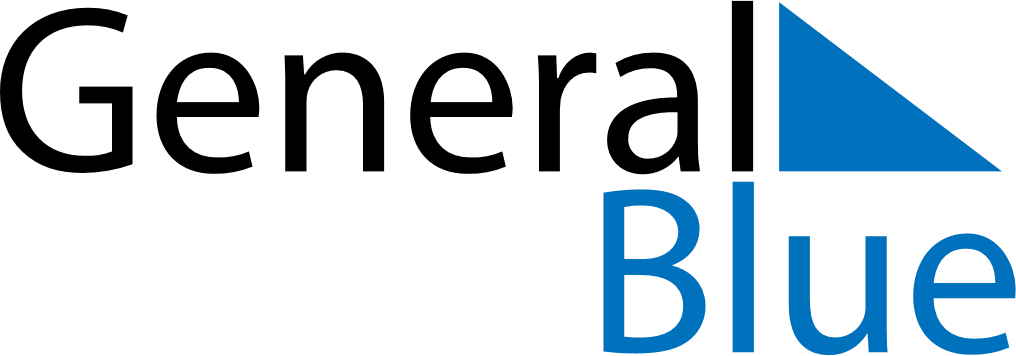 September 2024September 2024September 2024September 2024September 2024September 2024Ponteareas, Galicia, SpainPonteareas, Galicia, SpainPonteareas, Galicia, SpainPonteareas, Galicia, SpainPonteareas, Galicia, SpainPonteareas, Galicia, SpainSunday Monday Tuesday Wednesday Thursday Friday Saturday 1 2 3 4 5 6 7 Sunrise: 7:59 AM Sunset: 9:08 PM Daylight: 13 hours and 8 minutes. Sunrise: 8:00 AM Sunset: 9:06 PM Daylight: 13 hours and 6 minutes. Sunrise: 8:01 AM Sunset: 9:05 PM Daylight: 13 hours and 3 minutes. Sunrise: 8:02 AM Sunset: 9:03 PM Daylight: 13 hours and 0 minutes. Sunrise: 8:03 AM Sunset: 9:01 PM Daylight: 12 hours and 58 minutes. Sunrise: 8:04 AM Sunset: 9:00 PM Daylight: 12 hours and 55 minutes. Sunrise: 8:05 AM Sunset: 8:58 PM Daylight: 12 hours and 52 minutes. 8 9 10 11 12 13 14 Sunrise: 8:06 AM Sunset: 8:56 PM Daylight: 12 hours and 49 minutes. Sunrise: 8:07 AM Sunset: 8:54 PM Daylight: 12 hours and 46 minutes. Sunrise: 8:08 AM Sunset: 8:53 PM Daylight: 12 hours and 44 minutes. Sunrise: 8:09 AM Sunset: 8:51 PM Daylight: 12 hours and 41 minutes. Sunrise: 8:11 AM Sunset: 8:49 PM Daylight: 12 hours and 38 minutes. Sunrise: 8:12 AM Sunset: 8:47 PM Daylight: 12 hours and 35 minutes. Sunrise: 8:13 AM Sunset: 8:46 PM Daylight: 12 hours and 32 minutes. 15 16 17 18 19 20 21 Sunrise: 8:14 AM Sunset: 8:44 PM Daylight: 12 hours and 30 minutes. Sunrise: 8:15 AM Sunset: 8:42 PM Daylight: 12 hours and 27 minutes. Sunrise: 8:16 AM Sunset: 8:40 PM Daylight: 12 hours and 24 minutes. Sunrise: 8:17 AM Sunset: 8:39 PM Daylight: 12 hours and 21 minutes. Sunrise: 8:18 AM Sunset: 8:37 PM Daylight: 12 hours and 18 minutes. Sunrise: 8:19 AM Sunset: 8:35 PM Daylight: 12 hours and 16 minutes. Sunrise: 8:20 AM Sunset: 8:33 PM Daylight: 12 hours and 13 minutes. 22 23 24 25 26 27 28 Sunrise: 8:21 AM Sunset: 8:31 PM Daylight: 12 hours and 10 minutes. Sunrise: 8:22 AM Sunset: 8:30 PM Daylight: 12 hours and 7 minutes. Sunrise: 8:23 AM Sunset: 8:28 PM Daylight: 12 hours and 4 minutes. Sunrise: 8:24 AM Sunset: 8:26 PM Daylight: 12 hours and 2 minutes. Sunrise: 8:25 AM Sunset: 8:24 PM Daylight: 11 hours and 59 minutes. Sunrise: 8:26 AM Sunset: 8:23 PM Daylight: 11 hours and 56 minutes. Sunrise: 8:27 AM Sunset: 8:21 PM Daylight: 11 hours and 53 minutes. 29 30 Sunrise: 8:28 AM Sunset: 8:19 PM Daylight: 11 hours and 50 minutes. Sunrise: 8:30 AM Sunset: 8:17 PM Daylight: 11 hours and 47 minutes. 